ANEXO 1 FORMULARIO DE POSTULACIÓN 2023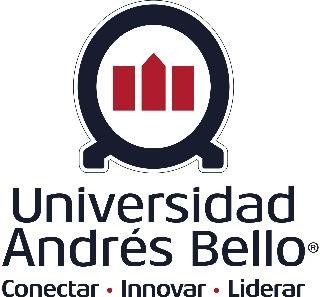 VICERRECTORÍA DE INVESTIGACIÓN Y DOCTORADOCONCURSO DE PROYECTOS INTERNOS 2023FORMULARIO DE POSTULACIÓN“PASANTÍAS DE INVESTIGACIÓN EN EL EXTRANJERO PARA TESISTAS DE DOCTORADO”ANTECEDENTES DEL POSTULANTE      + En caso de no haber aprobado el Examen de calificación, deberá indicar la fecha en que se realizará.RESUMEN DE LA TESIS Incluya los siguientes puntos: marco teórico, hipótesis, objetivos, metodología y resultados esperados. La extensión máxima de esta sección es de 1 página usando fuente Verdana tamaño 10.PUBLICACIONES. Indicar autores, año, título, y revista. Señale si es: WOS, SCOPUS, CIELO, LATINDEX, etc.  Incluya libros o capítulos de libro. Puede añadir filas.ANTECEDENTES DE LA PASANTÍA Complete la siguiente tabla con la información solicitada:ANTECEDENTES DEL INVESTIGADOR EXRANJERO Complete la siguiente tabla con la información solicitada:PROGRAMA DE ACTIVIDADES: Indique las actividades que realizará, resultados esperados y el cronograma propuesto. Indíque si contempla publicaciones y/o asistencias a congresos. La extensión máxima de esta sección es de 3 páginas usando fuente Verdana tamaño 10.IMPACTO DE LA PASANTÍA:  Justifique la contribución y relevancia de esta pasantía en el desarrollo de su tesis. La extensión máxima de esta sección es de 2 páginas usando fuente Verdana tamaño 10.RECURSOS SOLICITADOS: Complete la tabla los con recursos solicitados para cada uno de los ítems financiables. Incorpore una breve justificación bajo la tabla.DOCUMENTOS DE RESPALDO: Adjunte los siguientes documentos indicados en el siguiente listado. Si no cuenta con alguno de ellos debe adjuntar una justificación.Nombre CompletoRUTDirecciónTeléfono/correo electrónicoFecha admisión al programa (año/semestre)Becas Vigentes (ANID, UNAB, etc)Nombre Director/a de tesisTítulo de la tesisFecha aprobación examen de candidatura +NºAñoTítuloTipo de publicación (Artículo/Libro/Capítulo de libro)RevistaIndexación (WOS, SCOPUS, CIELO, LATINDEX, etc.)AutoresUniversidad o Centro donde se realizará la pasantíaLaboratorio o UnidadCuidad y PaísFecha de Pasantía (Inicio/Término)Nombre completoGrado académicoCargoCorreo electrónicoÍtem financiableRecursos $ (pesos chilenos)Pasajes AéreosSeguro de SaludAlojamientoTOTALCopia del acta de aprobación del examen de candidatura y del proyecto de tesis.Correos de respaldo a la postulación por parte del Decano/a, Director del programa de Doctorado y Director/a de tesis. Carta (o correo) de aceptación del investigador de la Universidad o Centro extranjero, incluyendo fecha de inicio y término de la pasantía.Resumen del CV del investigador extranjeroCotización pasajes aéreos ida-vuelta en clase económica.Cotización del seguro de salud para el viaje (en caso de obtener el beneficio, deberá entregar el comprobante del seguro antes de realizar su viaje).Comprobante de solicitud al beneficio complementario ANIDDeclaración de veracidadResumen de publicaciones en formato excel